Supplementary TablesTable S1. Gene-specific primers used in the qPCR experiments.Table S2. The list of NSCLC tumor samples.*AC – adenocarcinoma; LCC – large-cell carcinoma; SCC – squamous cell carcinomaTable S3. Spearman’s correlation coefficients between growth factor/cytokine expression profiles in tumors and free-floating PDTOs.Table S4. Spearman’s correlation coefficients between expression of separate growth factors/cytokines in tumors and free-floating PDTOs.Supplementary Figures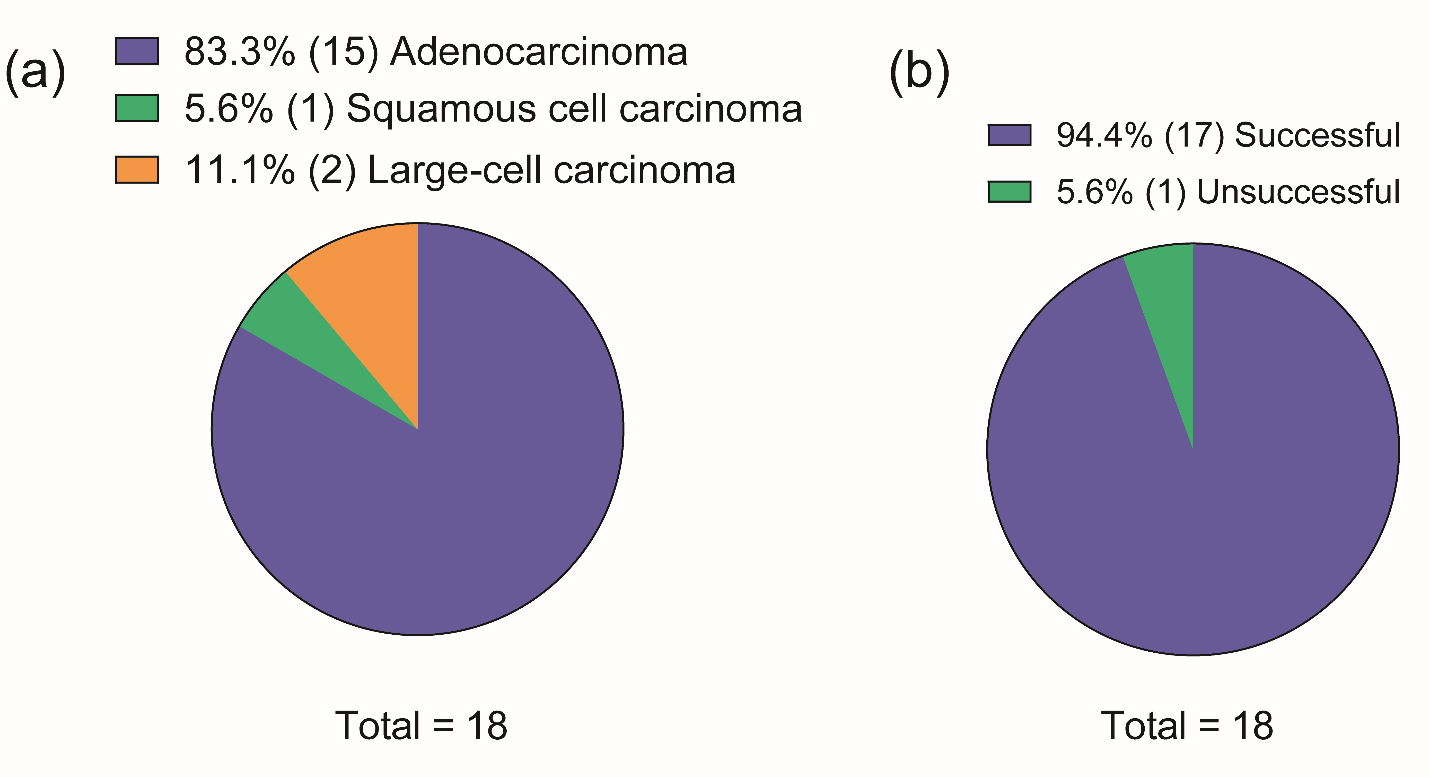 Figure S1. Production of free-floating NSCLC PDTOs. Pie charts showing (a) the subtypes of established 18 PDTOs and (b) the success rate of free-floating organoid establishment.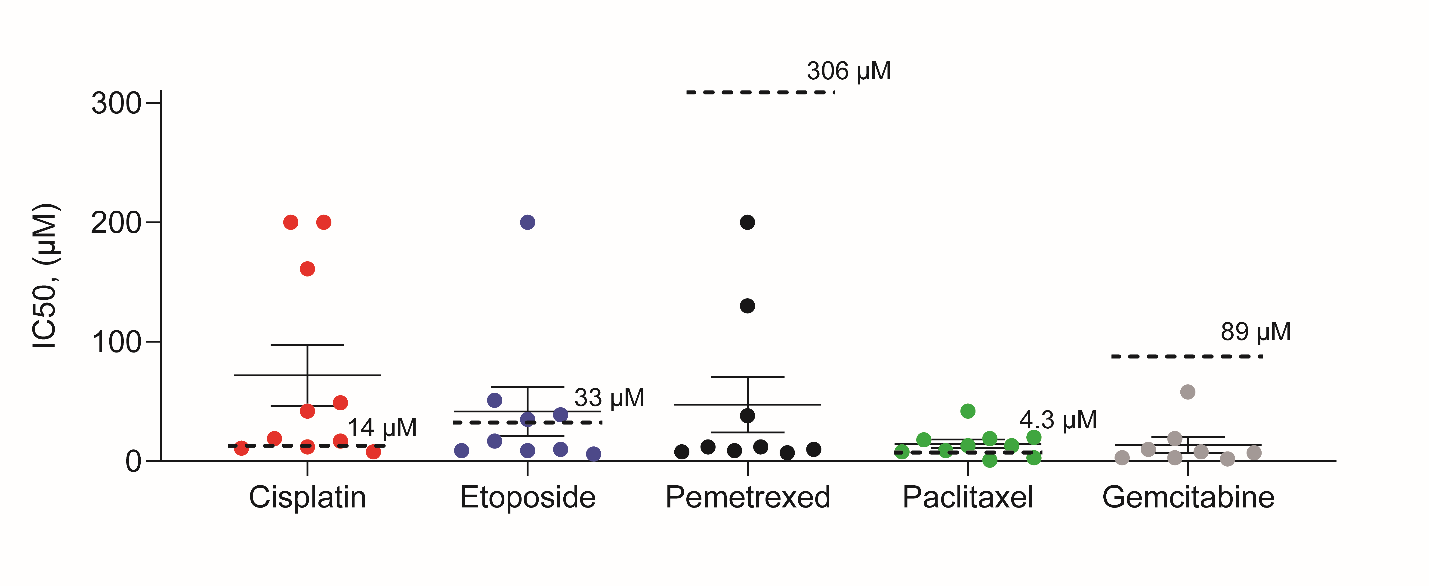 Figure S2. IC50 concentrations of cisplatin, paclitaxel, gemcitabine, etoposide, and pemetrexed, determined for free-floating PDTOs from ten NSCLC patients. The clinically relevant maximum concentrations (Cmax) are indicated with black dotted lines. The data are presented as mean ± standard error of the mean (SEM).GeneSequence IDName of the primerSequence of the primerProduct size, bpIFNGNM_000619.3IFNG forwardGGTCATTCAGATGTAGCGGA281IFNG reverseTGCATCCTTTTTCGCCTTGCTNFANM_000594.4TNF forwardGTTGTAGCAAACCCTCAAGC148TNF reverseTCACCCCGAAGTTCAGTAGAIL6NM_000600.5IL6 forwardATGTGTGAAAGCAGCAAAGAGG179IL6 reverseTGCAAGTGCATCATCGTTGTIL1BNM_000576.3IL1B forwardGATGCACCTGTACGATCACT229IL1B reverseCACGGGAAAGACACAGGTAGIL12ANM_000882.4IL12A forwardCTCCTGGACCACCTCAGTTTG89IL12A reverseAGCTCCCTCTTGTTGTGGAAIL23ANM_016584.3IL23A forwardCTTCTCTGCTCCCTGATAGC90IL23A reverseTTCGAAGGATCTTGGAACGGIL10NM_000572.3IL10 forwardGCAAAACCAAACCACAAGACAG194IL10 reverseAGTCCTGCATTAAGGAGTCGTGFBNM_000660.7TGFB forwardTGGTGGAAACCCACAACGAA113TGFB reverseGTAGCGAAGTGCAGGTCAATEGFNM_001963.6EGF forwardGGATTGACACAGAAGGAACCA156EGF reverseTCTATCCACTTCAGGGCTGTVEGFANM_001025366.3VEGFA forwardCAGCTACTGCCATCCAATCG165VEGFA reverseAACACAAGTCCACAGCAGTCFGF2NM_002006.6FGF2 forwardATGTAGAAGATGTGACGCCG141FGF2 reverseAGTTCGTTTCAGTGCCACATABCB1/MDR1NM_001348945.2ABCB1 forwardGCAGCTGGAAGACAAATACACAA93ABCB1 reverseCCCAACATCGTGCACATCAABCG2/BCRPNM_004827.3ABCG2 forwardGAAACCTGGTCTCAACGCCATCC193ABCG2 reverseCGTCAGAGTGCCCATCACAACATABCC1/MRP1NM_004996.4ABCC1 forwardCACCTGAAGGACTTCGTGTCAG460ABCC1 reverseTGGTTTACCAGGGGTACTGACTABCC5/MRP5NM_005688.4ABCC5 forwardCAGGAGAACTCGACCGTTGG169ABCC5 reverseAGTAGTCCGGATGGGCTTCACYP3A4NM_017460.6CYP3A4 forwardCACCCCCAGTTAGCACCATT292CYP3A4 reverseCCCCACGCCAACAGTGATTACYP3A5NM_000777.5CYP3A5 forwardACGTATGAAGGTCAACTCCCTG213CYP3A5 reverseCTCCTTGAGTTTTCCGCTGGTCYP2C8NM_000770.3CYP2C8 forwardCACCAAGCATCACTGGATGT293CYP2C8 reverseGTGTAAGGCATGTGGCTCCTCYP2C9NM_000771.4CYP2C9 forwardATTTGTGTGGGAGAAGCCCT289CYP2C9 reverseTAGTGAAAGATGGATAATGCCCC18SRNANR_003286.418SRNA forwardCAGCCACCCGAGATTGAGCA25318SRNA reverseGGACAGGACTAGGCGGAACASample IDNSCLC subtype*Tumor volume (cm3)DifferentiationSexAgeSmocking statusNSCLC_001AC20High69FNoNSCLC_002SCC6Moderate66MYesNSCLC_003AC1.5n/a59Fn/aNSCLC_004AC<1n/a63Fn/aNSCLC_005AC2n/a55Fn/aNSCLC_006LCC<1Lown/aFn/aNSCLC_007AC<1Lown/aMn/aNSCLC_008AC7n/a66MYesNSCLC_009AC11n/a65MYesNSCLC_010AC4.5n/a70Mn/aNSCLC_011AC10n/a67MYesNSCLC_012AC3n/a70MYesNSCLC_013AC3n/a65MYesNSCLC_014AC2.5n/a66MYesNSCLC_015AC2.5n/a65MYesNSCLC_016LCC3.5Low70Mn/aNSCLC_017AC5High56Mn/aNSCLC_018AC3Moderaten/aMn/aSample IDSpearman’s correlation coefficientp-valueNSCLC_0060.1190.358NSCLC_007-0.2590.208NSCLC_008-0.5310.040NSCLC_0090.7690.002NSCLC_0100.5310.040NSCLC_0110.5310.040NSCLC_0120.6710.010NSCLC_0130.0420.452NSCLC_0140.6710.010NSCLC_0150.7410.004NSCLC_0160.1690.300NSCLC_0170.5030.049GeneSpearman’s correlation coefficientp-valueIFNG0.900<0.001TNFA0.7140.005IL6-0.0620.425IL1B0.5890.022IL12A0.1030.375IL23A0.0680.417IL100.2510.216TGFB0.0190.477EGF0.949<0.001VEGFA0.847<0.001FGF20.7710.002TSG60.2870.183